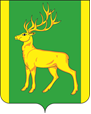 Финансовое управление администрациимуниципального образования Куйтунский район(ФУА МО Куйтунский район)                                                                                                             Приказот  30 декабря  2021 г.                                                                                               № 	69	                                                                     р.п. Куйтун			В соответствии со статьей 219 Бюджетного кодекса Российской Федерации, руководствуясь Федеральным законом от 27 декабря 2020 № 479-ФЗ "О внесении изменений в бюджетный кодекс Российской Федерации в части казначейского обслуживания и системы казначейский платежей",  Положением о финансовом управлении администрации муниципального образования Куйтунский район, утвержденным Постановлением администрации муниципального образования Куйтунский район от 22.03.2011 года № 250,п р и к а з ы в а ю:Установить Порядок исполнения местного бюджета по расходам (прилагается).Признать утратившими силу:1)  Приказ финансового управления администрации муниципальногообразования Куйтунский район от 29 декабря 2015 года № 51  "О порядке исполнения бюджета МО "Куйтунский район" и бюджетов сельских поселений по расходам".2) Приказ финансового управления администрации муниципальногообразования Куйтунский район от 28 декабря 2020 года № 64  "О внесении изменений в  порядок исполнения бюджета МО "Куйтунский район" и бюджетов сельских поселений по расходам, утвержденный приказом ФУА МО Куйтунский район от 29 декабря 2015 года №51".3) Приказ финансового управления администрации муниципальногообразования Куйтунский район от 06 июня 2017 года № 37/1  "О порядке санкционирования оплаты денежных обязательств получателей средств бюджета муниципального образования Куйтунский район, источником финансового обеспечения которых являются предоставляемые из бюджета Иркутской области бюджету муниципального образования Куйтунский район межбюджетные трансферты в форме субсидий, субвенций и иных межбюджетных трансфертов, имеющих целевое назначение".4) Приказ финансового управления администрации муниципальногообразования Куйтунский район от 13 декабря 2019 года № 68  "О внесении изменений в Порядок санкционирования оплаты денежных обязательств получателей средств бюджета муниципального образования Куйтунский район, источником финансового обеспечения которых являются предоставляемые из бюджета Иркутской области бюджету муниципального образования Куйтунский район межбюджетные трансферты в форме субсидий, субвенций и иных межбюджетных трансфертов, имеющих целевое назначение, утвержденный приказом ФУА МО Куйтунский район от 06 июня 2017 года №37/1".         2. Разместить в сетевом издании «Официальный сайт муниципального образования Куйтунский район» в  информационно-телекоммуникационной сети «Интернет» куйтунскийрайон.рф.           3. Настоящий приказ вступает в силу с 1 января 2022 года.         4. Контроль за исполнением настоящего приказа возложить на начальника отдела казначейского исполнения бюджета А.А. Новопашину.Начальник                                                                                                                    Н.А. КовшароваУтвержденоприказом ФУА МО Куйтунский район от  30.12.2021 г. № 69ПОРЯДОКИСПОЛНЕНИЯ МЕСТНОГО БЮДЖЕТА ПО РАСХОДАМОБЩИЕ ПОЛОЖЕНИЯ Настоящий Порядок устанавливает порядок исполнения Финансовым управлением администрации муниципального образования Куйтунский район (далее - Управление) бюджета муниципального образования Куйтунский район и бюджетов сельских поселений  (далее - местный бюджет) по расходам.Операции по исполнению местного бюджета по расходам отражаются на лицевых счетах, открытых получателям средств местного бюджета (далее - клиенты) в финансовых органах муниципальных образований.Лицевые счета клиентам бюджета муниципального образования Куйтунский район открываются отделом казначейского исполнения бюджета финансового управления администрации муниципального образования Куйтунский район (далее - Казначейство) на лицевом счете бюджета, открытом Управлению в Управлении Федерального казначейства по Иркутской области (далее - УФК по Иркутской области) к единому счету бюджета.Лицевые счета клиентам бюджетов сельских поселений открываются финансовым органом сельских поселений на лицевом счете бюджета, открытом в Управлении Федерального казначейства по Иркутской области (далее - УФК по Иркутской области) к единому счету бюджета.Единый счет бюджета - казначейский счет, открытый в УФК по Иркутской области для осуществления и отражения операций с денежными средствами по поступлениям в бюджет и перечислениям из бюджета.Управление осуществляет платежи клиентов за счет средств бюджета в соответствии с Договорами на кассовое обслуживание по учету средств бюджета, при исполнении бюджета по расходам и осуществления перечислений с лицевых счетов бюджетных (автономных) учреждений, получателей средств из бюджета, открытых Управлении (далее - Договора).При осуществлении операций со средствами бюджета информационный обмен между клиентом и Казначейством осуществляется в электронном виде в рамках автоматизированной системы казначейского исполнения и планирования бюджета Управления (далее - Система).При отсутствии технической возможности информационного обмена в электронном виде с применением средств электронной подписи обмен информацией между клиентом и Управлением осуществляется с применением документооборота на бумажных носителях с одновременным представлением документов в электронном виде в Системе.ПОРЯДОК ПРИНЯТИЯ И УЧЕТА БЮДЖЕТНЫХ И ДЕНЕЖНЫХ
ОБЯЗАТЕЛЬСТВ, ПОДТВЕРЖДЕНИЯ ДЕНЕЖНЫХ ОБЯЗАТЕЛЬСТВКлиент принимает бюджетные обязательства в пределах доведенных до него лимитов бюджетных обязательств.Клиент принимает бюджетные обязательства путем заключения государственных контрактов, иных договоров с физическими и юридическими лицами, индивидуальными предпринимателями или в соответствии с законом, иным правовым актом, соглашением.Клиент принимает новые бюджетные обязательства в объеме, не превышающем разницы между доведенными до него соответствующими лимитами бюджетных обязательств и принятыми, но неисполненными бюджетными обязательствами.Ответственность за правомерность принятия бюджетных обязательств в соответствии с установленными положениями (требованиями) законодательства Российской Федерации несет клиент.Учет бюджетных и денежных обязательств, принятых клиентом и подлежащих исполнению за счет средств бюджета, осуществляется Управлением в Системе.Для постановки на учет бюджетного обязательства клиент формирует:электронный документ (далее - ЭД) «Договор» (ЭД «Контракт») в автоматизированной системе «АЦК- Финансы» - на основании документов, указанных в пунктах 1, 2 графы 2 Перечня документов, на основании которых возникают бюджетные обязательства получателей средств бюджета, и документов, подтверждающих возникновение денежных обязательств получателей средств  бюджета, согласно приложению № 1 к настоящему Порядку (далее - Перечень документов), а также на основании документов, указанных в пункте 12 графы 2 Перечня документов, в случае если документ, на основании которого возникло бюджетное обязательство (далее - документ-основание), заключен в соответствии с Федеральным законом от 5 апреля 2013 года № 44-ФЗ «О контрактной системе в сфере закупок товаров, работ, услуг для обеспечения государственных и муниципальных нужд» (далее - Федеральный закон N 44-ФЗ);ЭД «Договор» в Системе - на основании документов, указанных в пунктах 3, 6, 12 графы 2 Перечня документов;ЭД «Расшифровка к обращению взыскания» в Системе - на основании документов, указанных в пунктах 9, 10 графы 2 Перечня документов;ЭД «Бюджетное обязательство» в Системе - на основании документов, указанных в пунктах 4, 7, 8, 11, 13 графы 2 Перечня документов.Для постановки на учет бюджетного обязательства к электронным документам, указанным в настоящем пункте, клиент прикрепляет документы- основания, оформленные в соответствии с требованиями, установленными Приложением 2 к настоящему Порядку.В случае если в соответствии с законодательством Российской Федерации документы-основания ранее были размещены в реестре контрактов в единой информационной системе в сфере закупок, прикрепление указанных документов-оснований для постановки на учет бюджетного обязательства к электронным документам не требуется.Документы-основания, указанные в пунктах 4, 7, 8, 11, 13 Перечня документов, к электронным документам, которые формируются в Системе для постановки на учет бюджетных обязательств, клиентами не прикрепляются.Муниципальные контракты (договоры), основанием для заключения которых не является Федеральный закон № 44-ФЗ, к электронным документам, формируемым в Системе для постановки на учет бюджетных обязательств, клиентами не прикрепляются. Муниципальные контракты (договоры), указанные в данном абзаце, клиенты прикрепляют к ЭД «Денежное обязательство».Из электронных документов, сформированных в Системе и в автоматизированной системе «АЦК- Финансы» для постановки на учет бюджетных обязательств, клиенты формируют в Системе бюджетное обязательство и подписывают его электронной подписью с установленной ролью «руководитель учреждения».Для постановки на учет денежного обязательства клиент формирует в Системе ЭД «Денежное обязательство».Для постановки на учет денежного обязательства к ЭД «Денежное обязательство» клиент прикрепляет документы, подтверждающие возникновение денежных обязательств (далее - подтверждающие документы), указанные в графе 3 Перечня документов, с учетом особенностей, изложенных в Приложении 5 к настоящему Порядку, оформленные в соответствии с требованиями, установленными Приложением 2 к настоящему Порядку.Подтверждающие документы, указанные в пунктах 4, 7, 8, 13 Перечня документов, к ЭД «Денежное обязательство», клиентами не прикрепляются.В случае если бюджетное и денежное обязательство возникают только из одного документа-основания, то документ-основание к ЭД «Денежное обязательство» клиентами не прикрепляется.         При постановке на учет бюджетных и денежных обязательств клиента Управлением осуществляется контроль за:непревышением бюджетных обязательств над соответствующими лимитами бюджетных обязательств или бюджетными ассигнованиями, доведенными до клиента, а также соответствием информации о бюджетном обязательстве коду вида расходов классификации расходов бюджетов Российской Федерации. Контроль за непревышением бюджетных обязательств над соответствующими лимитами бюджетных обязательств и бюджетными ассигнованиями, доведенными до клиента, осуществляется Системой автоматически;соответствием наименования клиента в документе-основании информации, указанной в реквизите «Заказчик» («Учредитель») ЭД «Договор»;правильностью указания банковских реквизитов клиента в документе- основании в части наименования клиента, ИНН клиента, казначейского счета, банковского счета, банковского идентификационного кода (БИК) территориального органа Федерального казначейства;соответствием номера, даты, общей суммы, суммы текущего года, суммы первого года планового периода, суммы второго года планового периода, суммы за пределами планового периода, ИНН, наименования, расчетного счета, БИК банка поставщика (подрядчика, исполнителя, получателя субсидии) и предмета представленного (размещенного в реестре контрактов в единой информационной системе в сфере закупок) документа- основания информации, указанной в реквизите «Номер», «Дата», «Общая сумма», «Сумма текущего года», «Второй год исполнения», «Третий год исполнения», «Четвертый год исполнения» («Пятый год исполнения», «Сумма будущих периодов»), «ИНН», «Организация», «Счет», «БИК» и «Основание» ЭД «Договор»;соответствием наименования клиента, номера, даты, общей суммы, суммы текущего года, суммы первого года планового периода, суммы второго года планового периода, суммы за пределами планового периода, ИНН, наименования, расчетного счета, БИК банка поставщика (подрядчика, исполнителя, получателя субсидии) и предмета документа-основания, содержащего информацию, относящуюся к государственной тайне, указанных в представленной отделом по мобилизационной подготовке Министерства служебной записке, информации, указанной в реквизите «Заказчик», «Номер», «Дата», «Общая сумма», «Сумма текущего года», «Второй год исполнения», «Третий год исполнения», «Четвертый год исполнения» («Пятый год исполнения», «Сумма будущих периодов»), «ИНН», «Организация», «Счет», «БИК» и «Основание» ЭД «Договор»;соответствием номера, даты, суммы, ИНН, наименования, казначейского счета, банковского счета, БИК территориального органа Федерального казначейства (получателя межбюджетного трансферта) представленного документа - основания информации, указанной в реквизите «Номер», «Дата», «Общая сумма», «ИНН», «Организация», «Счет УФК» «Счет» и «БИК» ЭД «Договор»;соответствием номера и даты исполнительного документа, номера дела представленного документа-основания реквизитам ЭД «Расшифровка к обращению взыскания» бюджетного обязательства, указанного в распоряжении;соответствием информации, указанной в реквизите «Основание» ЭД «Бюджетное обязательство», коду вида расходов классификации расходов бюджетов Российской Федерации;соответствием информации о денежном обязательстве информации о поставленном на учет соответствующем бюджетном обязательстве;в случае, если бюджетное обязательство возникло на основании муниципального контракта, дополнительно осуществляется контроль за соответствием сведений о муниципальном контракте в реестре контрактов, предусмотренном законодательством Российской Федерации о контрактной системе в сфере закупок товаров, работ, услуг для обеспечения государственных и муниципальных нужд (далее - реестр контрактов), и сведений о принятом на учет бюджетном обязательстве, возникшем на основании муниципального контракта, в части уникального номера реестровой записи, наименования заказчика, номера, даты и суммы государственного контракта, объекта закупки, наименования и ИНН поставщика (подрядчика, исполнителя).При положительном результате проверки документов-оснований на соответствие требованиям, установленным настоящим пунктом, сотрудник Казначейства принимает на учет бюджетные обязательства в течение трех рабочих дней после дня подписания бюджетного обязательства руководителем учреждения.При отрицательном результате проверки сформированных ЭД на соответствие требованиям, установленным настоящим пунктом, сотрудник Казначейства отказывает в постановке на учет бюджетного обязательства в течение трех рабочих дней после дня подписания бюджетного обязательства руководителем учреждения с указанием в поле «Комментарий» бюджетного обязательства причины отказа.Проверка ЭД «Денежное обязательство» осуществляется при санкционировании оплаты денежных обязательств в соответствии с пунктом 19 настоящего Порядка10. Внесение изменений в сведения о муниципальном контракте в реестре контрактов без внесения изменений в поставленное на учет бюджетное обязательство не допускается.Ответственность за выполнение требований, установленных настоящим пунктом, несет клиент.11. Клиент подтверждает обязанность оплатить за счет средств бюджета денежные обязательства в соответствии с распоряжениями о совершении казначейских платежей (далее - распоряжения) и иными документами, необходимыми для санкционирования их оплаты.Подтверждение денежных обязательств (за исключением денежных обязательств по публичным нормативным обязательствам) осуществляется в пределах доведенных до клиента лимитов бюджетных обязательств.Подтверждение денежных обязательств по публичным нормативным обязательствам осуществляется в пределах доведенных до клиента бюджетных ассигнований.ПОРЯДОК САНКЦИОНИРОВАНИЯ ОПЛАТЫ ДЕНЕЖНЫХ
ОБЯЗАТЕЛЬСТВ ПОЛУЧАТЕЛЕЙ СРЕДСТВ МЕСТНОГО БЮДЖЕТАСанкционирование оплаты денежных обязательств с лицевых счетов клиентов осуществляется на основании представленных клиентом в Казначейство распоряжений в форме заявок на оплату расходов, сформированных с учетом требований, установленных Приложением 3 к настоящему Порядку.При электронном документообороте клиент представляет распоряжения в электронном виде, подписанные электронными подписями, с установленными ролями «руководитель учреждения» и «главный бухгалтер учреждения» (далее - электронное распоряжение).При отсутствии электронного документооборота клиент представляет распоряжения на бумажном носителе по форме согласно Приложению 4 к настоящему Порядку в двух экземплярах с одновременным представлением документов в электронном виде в Системе. Первый экземпляр распоряжения должен содержать подписи должностных лиц и оттиск печати клиента, указанные в карточке с образцами подписей и оттиска печати, представленной клиентом в Казначейство в соответствии с утвержденным Управлением Порядком открытия и ведения лицевых счетов.Электронные распоряжения проходят процедуру признания электронной подписи в Системе.Обработке подлежат электронные распоряжения, которые подписаны электронной подписью, признанной валидной.Прием распоряжений от клиентов осуществляется Казначейством в рабочие дни до 17-00 часов.Электронные распоряжения, подписанные электронной подписью клиента после указанного срока, считаются представленными следующим рабочим днем.Распоряжение действительно для представления в Казначейство в течение 10 календарных дней со дня его составления.Прием распоряжений в два последних рабочих дня текущего месяца Казначейством не осуществляется.В декабре текущего финансового года прием распоряжений Казначейством осуществляется в сроки, предусмотренные Приказом Управления о завершении операций по исполнению местного бюджета в текущем финансовом году.В случае мотивированного обращения клиента срок принятия распоряжений от клиентов может быть продлен.В случае недостаточности средств на едином счете бюджета Казначейством осуществляется прием распоряжений в сроки, установленные графиком приема заявок на оплату расходов, утвержденным начальником  финансового управления администрации муниципального образования Куйтунский район.Казначейство принимает к проверке распоряжения клиентов, прошедшие контроль в Системе на непревышение суммы, указанной в распоряжении, над суммой остатка бюджетных ассигнований, лимитов бюджетных обязательств, показателей кассового плана на очередной финансовый год с поквартальной детализацией и кассового плана на текущий месяц (далее - кассовый план и кассовый прогноз) по соответствующему коду бюджетной классификации расходов, отраженных на лицевом счете клиента.Для санкционирования оплаты денежного обязательства клиент представляет подтверждающие документы путем прикрепления их к ЭД «Денежное обязательство» распоряжения.По обязательствам, по которым Перечнем документов и Приложением 5 к настоящему Порядку не определен пакет подтверждающих документов, Казначейство санкционирует оплату денежных обязательств клиента на основании документов, определенных законодательством Российской Федерации и Иркутской области.В реквизите «Назначение платежа» распоряжения клиент указывает реквизиты (наименование, номер и дата) документов - оснований и подтверждающих документов, а также иную дополнительную информацию, предусмотренную Приложением 5 к настоящему Порядку.Ответственность за совершаемыеоперации, подлинность и подписание документов-оснований и подтверждающих документов, прикрепленных кЭД "Договор" и ЭД "Денежное обязательство", в соответствии с действующим законодательством, и достоверность содержащихся в них сведений, несут сотрудники клиента, подписавшие распоряжение".При санкционировании оплаты денежных обязательств Казначейство осуществляет контроль за:соответствием подписей и оттиска печати в представленных распоряжениях образцам подписей и оттиска печати, указанным в карточке с образцами подписей и оттиска печати (при бумажном документообороте);соответствием представленных распоряжений требованиям, установленным Приложением 3 к настоящему Порядку;наличием подтверждающих документов, прикрепленных кЭД «Денежное обязательство» в соответствии с Перечнем документов и Приложением 5 к настоящему Порядку;соответствием представленных подтверждающих документов требованиям, установленным Приложением 2 к настоящему Порядку;наличием в реквизите «Назначение платежа» распоряжения наименования, номера и даты документов-оснований и подтверждающих документов, а также дополнительной информации, определенной Приложением 5 к настоящему Порядку;соответствием реквизитов (наименование, номер и дата) документов- оснований и подтверждающих документов, указанных в реквизите «Назначение платежа» распоряжения, реквизитам документов-оснований и подтверждающих документов, на основании которых в Системе ставятся на учет бюджетные и денежные обязательства, представленным с электронными документами (размещенными в реестре контрактов в единой информационной системе в сфере закупок);не превышением суммы распоряжения над суммой, указанной в подтверждающих документах;соответствием содержания операции по оплате денежных обязательств, исходя из подтверждающего документа, коду вида расходов классификации расходов бюджетов и содержанию текста назначения платежа, указанным в распоряжении, а также соответствием текста назначения платежа, указанного в распоряжении, коду вида расходов классификации расходов бюджетов в соответствии с порядком применения кодов бюджетной классификации Российской Федерации;соответствием наименования клиента, ИНН, и банковских реквизитов клиента (БИК банка, банковский счет, казначейский счет, лицевой счет), указанных в распоряжении, наименованию, а также при наличии ИНН и банковским реквизитам клиента, указанным в подтверждающих документах;соответствием наименования, ИНН и банковских реквизитов получателя (БИК банка,  банковский счет, казначейский счет, лицевой счет), указанных в распоряжении, наименованию, а также при наличии ИНН и банковским реквизитам получателя, указанным в подтверждающих документах (документе- основании);соответствием номера и даты исполнительного документа, номера дела, указанных в реквизите «Назначении платежа» распоряжения, реквизитам ЭД «Расшифровка к исполнительному документу» бюджетного обязательства, указанного в распоряжении. В случае перечисления клиентом в доход бюджета неустоек (штрафов, пеней), удержанных из суммы, подлежащей оплате поставщику (подрядчику, исполнителю), контроль предусмотренный настоящим абзацем, не осуществляется;соответствием ИНН, наименования и банковских реквизитов получателя (БИК банка, банковский счет, казначейский счет, лицевой счет), указанных в распоряжении, ИНН, наименованию и банковским реквизитам получателя, указанным в заявлении взыскателя, содержащемся в сформированном Казначейством деле по исполнительному документу;соответствием наименования и реквизитов получателя межбюджетного трансферта (ИНН, КПП, ОКТМО, казначейский счет, банковский счет, БИК территориального органа Федерального казначейства,) и кода классификации доходов бюджетов Российской Федерации, указанных в распоряжении, реквизитам получателя межбюджетного трансферта и закрепленного за ним кода классификации доходов бюджетов Российской Федерации, ежегодно представляемым клиентом - главным распорядителем средств бюджета с подписью руководителя клиента (иного лица, указанного в карточке с образцами подписей и оттиска печати), экономическим отделом и бюджетного отдела Управления по форме согласно Приложению 6 к настоящему Порядку;соответствием цели предоставления субсидии, указанной в предмете соглашения об условиях предоставления субсидии на иные цели автономному (бюджетному) учреждению, соглашения на предоставление автономному (бюджетному) учреждению,  прикрепленном к ЭД «Денежное обязательство», цели субсидии, указанной в дополнительном коде расходов по функциональной направленности использования средств областного бюджета (Доп. ФК), указанном в расходной строке распоряжения;соответствием информации, указанной в распоряжении в электронном виде, информации, указанной в распоряжении на бумажном носителе;соответствием информации, указанной в распоряжении для оплаты денежного обязательства, информации о денежном обязательстве;обязательностью перечисления субсидии на финансовое обеспечение выполнения ими муниципального задания, рассчитанные с учетом нормативных затрат на оказание ими муниципальных услуг физическим и (или) юридическим лицам и нормативных затрат на содержание муниципального имущества, на лицевой счет бюджетного и автономного учреждения муниципального образования Куйтунский район, открытый в Управлении;обязательностью перечисления субсидии на иные цели на лицевой счет бюджетного и автономного учреждения муниципального образования Куйтунский район, открытый в Управлении;соответствием наименования, номера, даты, содержания проводимой операции, суммы, указанной в подтверждающем документе, информации, указанной в реквизите «Вид», «Номер», «Дата», «Предмет», «Сумма» вкладки «Реквизиты документа-основания ДО» ЭД «Денежное обязательство», а также правильностью заполнения реквизита «Общая сумма ДО» вкладки «Документ» ЭД «Денежное обязательство»;своевременным представлением распоряжения в соответствии с настоящим Порядком.В случае необходимости Казначейством могут быть запрошены у клиентов дополнительные и (или) иные подтверждающие документы для санкционирования оплаты денежных обязательств.В случае необходимости Казначейство вправе направить запрос о правомерности проведения процедуры санкционирования оплаты денежных обязательств по представленным клиентом распоряжениям и подтверждающим документам в структурные подразделения администрации МО Куйтунский район, а также в иные органы муниципальной власти.При этом срок санкционирования оплаты денежных обязательств не может превышать одного рабочего дня после дня поступления в Казначейство ответа на запрос.Если распоряжения не соответствуют требованиям, установленным настоящим Порядком, Казначейство отказывает в санкционировании оплаты денежного обязательства не позднее второго рабочего дня, следующего за днем их представления. Отказ производится уполномоченным сотрудником Казначейства с указанием причин отказа в поле «Комментарий» распоряжения в электронном виде.При бумажном документообороте распоряжения возвращаются клиенту, при этом на первом экземпляре бумажного носителя распоряжения уполномоченным сотрудником Казначейства проставляется отметка «Отказано» с указанием причин отказа.Если представленные клиентом распоряжения и подтверждающие документы соответствуют требованиям, установленным настоящим Порядком, Казначейство санкционирует оплату денежного обязательства не позднее второго рабочего дня, следующего за днем их представления.При бумажном документообороте уполномоченный сотрудник Казначейства на представленных клиентом распоряжениях проставляет отметку «Проведено» с указанием даты санкционирования оплаты денежного обязательства, фамилии и инициалов уполномоченного сотрудника Казначейства.Санкционирование оплаты денежных обязательств по представленным клиентом распоряжениям для перечисления денежных средств на счета УФК по Иркутской области для получения наличных денег осуществляется в соответствии с настоящим Порядком и Правилами обеспечения наличными денежными средствами организаций, лицевые счета которым открыты в территориальных органах Федерального казначейства, финансовых органах субъектов Российской Федерации (муниципальных образований), утвержденными Федеральным казначейством.ПОДТВЕРЖДЕНИЕ ИСПОЛНЕНИЯ ДЕНЕЖНЫХ ОБЯЗАТЕЛЬСТВКазначейство ежедневно на основании санкционированных к оплате распоряжений клиентов формирует распоряжения в Системе.Управление направляет в УФК по Иркутской области распоряжения в соответствии с правилами организации и функционирования системы казначейских платежей, установленными Федеральным казначейством.Распоряжения, не принятые УФК по Иркутской области к исполнению, возвращаются в Управление с указанием причин отказа.По не исполненным УФК по Иркутской области распоряжениям Казначейство осуществляет возврат распоряжений клиенту.Казначейство в течение операционного дня в день получения выписки с лицевого счета бюджета осуществляет подтверждение исполненных денежных обязательств на лицевых счетах клиентов в соответствии с кодами бюджетной классификации, указанными клиентами в распоряжениях.Подтверждение исполнения денежных обязательств осуществляется на основании распоряжений, подтверждающих списание денежных средств с единого счета бюджета в пользу физических или юридических лиц, бюджетов бюджетной системы Российской Федерации, субъектов международного права, а также проверки иных документов, подтверждающих проведение неденежных операций по исполнению денежных обязательств клиентов.Не позднее следующего рабочего дня после получения выписки из счета бюджета Казначейство:при электронном документообороте направляет в Системе клиентам выписки из лицевых счетов в электронном виде с применением средств электронной подписи;при бумажном документообороте выдает клиентам выписки из лицевых счетов с приложением второго экземпляра распоряжения и подтверждающих документов.ПРИОСТАНОВЛЕНИЕ ОПЕРАЦИИ ПО ЛИЦЕВЫМ СЧЕТАМ
КЛИЕНТОВПриостановление санкционирования оплаты денежных обязательств клиентов с лицевых счетов клиентов производится Казначейством в следующих случаях:непредставления в установленный законодательством срок распоряжений и иных документов для исполнения требований, содержащихся в судебных актах, предусматривающих обращение взыскания на средства бюджета по денежным обязательствам клиентов;недостаточности денежных средств на едином счете бюджета;в иных случаях, предусмотренных законодательством.30. Возобновление санкционирования оплаты денежных обязательств клиентов, а также операций по расходованию средств с лицевых счетов клиентов, приостановленных в случаях:указанных в подпункте 1 пункта 29 настоящего Порядка, осуществляется Казначейством в день представления распоряжений и иных документов для полного исполнения требований, установленных в судебных актах, предусматривающих обращение взыскания на средства бюджета по денежным обязательствам клиентов;указанных в подпункте 2 пункта 29 настоящего Порядка, осуществляется Казначейством по мере поступления денежных средств на единый счет бюджета;указанных в подпункте 3 пункта 29 настоящего Порядка, осуществляется Казначейством в соответствии с законодательством Российской Федерации, Иркутской области и нормативными правовыми актами Управления.ПОРЯДОК ДОВЕДЕНИЯ ПРЕДЕЛЬНЫХ ОБЪЕМОВ
ФИНАНСИРОВАНИЯ НА ЛИЦЕВОЙ СЧЕТДЛЯ УЧЕТА ОПЕРАЦИЙ ПО ПЕРЕДАННЫМ ПОЛНОМОЧИЯМ
ПОЛУЧАТЕЛЯ БЮДЖЕТНЫХ СРЕДСТВ
И УЧЕТА БЮДЖЕТНЫХ ОБЯЗАТЕЛЬСТВ         31. В случае принятия получателем бюджетных средств решения о передаче УФК по Иркутской области полномочий получателя средств бюджета по перечислению межбюджетных трансфертов из областного бюджета в форме субвенций, субсидий и иных межбюджетных трансфертов (далее - межбюджетные трансферты) Управлением осуществляется доведение предельных объемов финансирования на лицевые счета для учета операций по переданным полномочиям получателя бюджетных средств.Получатели бюджетных средств принимают бюджетные обязательства на основании заключенного Соглашения или нормативного правового акта Правительства Иркутской области, предусматривающего предоставление межбюджетного трансферта (далее - НПА о предоставлении МБТ), в пределах доведенных до него лимитов бюджетных обязательств.Принятые бюджетные обязательства получатель бюджетных средств обязан поставить на учет в течение пяти рабочих дней после дня заключения Соглашения (дополнительного соглашения о внесения изменений в Соглашение).Бюджетные обязательства, принятые получателем бюджетных средств на основании Соглашения (дополнительного соглашения о внесении изменений в Соглашение), заключенного на срок более одного финансового года, подлежат постановке на учет в текущем финансовом году в течение пяти рабочих дней после дня заключения Соглашения (дополнительного соглашения о внесения изменений в Соглашение), а также подлежат постановке на учет в очередном финансовом году в течение первых пяти рабочих дней очередного финансового года.Бюджетные обязательства, принятые получателем бюджетных средств на основании Соглашения (дополнительного соглашения о внесении изменений в Соглашение), заключенного в декабре текущего финансового года на очередной финансовый год подлежат постановке на учет в течение первых пяти рабочих дней очередного финансового года.Постановка и учет принятых получателем бюджетных средств за счет средств областного бюджета бюджетных обязательств осуществляется в соответствии с подпунктом 3 пункта 7 настоящего Порядка.           32. Для постановки на учет бюджетного обязательства получатель бюджетных средств формирует:ЭД «Договор» в Системе - на основании документов, указанных в пунктах 3 графы 2 Перечня документов;ЭД «Бюджетное обязательство» в Системе - на основании документов, указанных в пунктах 4, 13 графы 2 Перечня документов.Для постановки на учет бюджетного обязательства к электронным документам, указанным в настоящем пункте, клиент прикрепляет документы- основания, оформленные в соответствии с требованиями, установленными Приложением 2 к настоящему Порядку.Документы-основания, указанные в пунктах 4,13 Перечня документов, к электронным документам, которые формируются в Системе для постановки на учет бюджетного обязательства, не прикрепляются, реквизиты документов- оснований (наименование, номер, дата) указываются в реквизите «Основание» ЭД «Бюджетное обязательство».Из электронных документов, указанных в подпунктах 1, 2 пункта 32, получатели бюджетных средств формируют бюджетное обязательство и подписывают его руководителем учреждения.Бюджетное обязательство проходит процедуру признания электронной подписи в Системе.Обработке подлежит бюджетное обязательство, которое подписано электронной подписью, признанной валидной.          33. При постановке на учет бюджетного обязательства Управлением осуществляется контроль за:1) непревышением бюджетного обязательства над соответствующими лимитами бюджетного обязательства, доведенными до получателя бюджетных средств, а также соответствием информации о бюджетном обязательстве коду классификации расходов бюджетов. Контроль за непревышением бюджетного обязательства над соответствующими лимитами бюджетного обязательства, доведенными до получателя бюджетных средств, осуществляется Системой автоматически;соответствием наименования получателя бюджетных средств в представленном Соглашении информации, указанной в реквизите «Заказчик» ЭД «Договор»;правильностью указания банковских реквизитов получателя бюджетных средств в Соглашении в части наименования, ИНН, казначейского счета, банковского счета, банковского идентификационного кода (БИК) территориального органа Федерального казначейства;соответствием номера, даты, общей суммы, суммы текущего года, суммы первого года планового периода, суммы второго года планового периода, суммы за пределами планового периода и предмета представленного Соглашения информации, указанной в реквизите «Номер», «Дата», «Общая сумма», «Сумма текущего года», «Второй год исполнения», «Третий год исполнения», «Четвертый год исполнения» («Пятый год исполнения», «Сумма будущих периодов») и «Основание» ЭД «Договор»;соответствием информации, указанной в реквизите «Основание» ЭД «Договор» и ЭД «Бюджетное обязательство», коду вида расходов классификации расходов бюджетов Российской Федерации.При положительном результате проверки на соответствие требованиям, установленным настоящим пунктом, сотрудник Казначейства принимает на учет бюджетное обязательство в течение трех рабочих дней со дня подписания бюджетного обязательства руководителем учреждения.При отрицательном результате проверки на соответствие требованиям, установленным настоящим пунктом, сотрудник Казначейства отказывает в постановке на учет бюджетного обязательства в течение трех рабочих дней со дня подписания бюджетного обязательства руководителем учреждения с указанием в поле «Комментарий» бюджетного обязательства причины отказа.            34. При доведении предельных объемов финансирования на лицевые счета для учета операций по переданным полномочиям получателя бюджетных средств по перечислению межбюджетных трансфертов учет денежных обязательств Управлением не осуществляется.Доведение предельных объемов финансирования осуществляется на основании представленных получателем бюджетных средств в Казначейство заявок на финансирование.Прием заявок на финансирование от получателей бюджетных средств осуществляется Казначейством в рабочие дни до 17-00 часов.При электронном документообороте клиент представляет заявки на финансирование в электронном виде, подписанные электронными подписями с установленными ролями «руководитель учреждения» и «главный бухгалтер учреждения».При отсутствии электронного документооборота получатель бюджетных средств представляет заявки на финансирование на бумажном носителе в двух экземплярах с одновременным представлением документов в электронном виде в Системе. Первый экземпляр Заявки на финансирование должен содержать подписи должностных лиц и оттиск печати клиента, указанные в карточке с образцами подписей и оттиска печати, представленной клиентом в Казначейство в соответствии с утвержденным Управлением Порядком открытия и ведения лицевых счетов получателям средств бюджета муниципального образования Куйтунский район.Электронные заявки на финансирование проходят процедуру признания электронной подписи в Системе.Обработке подлежат электронные заявки на финансирование, которые подписаны электронной подписью, признанной валидной.           35. В реквизите «Основание строки» Заявки на финансирование получатель бюджетных средств указывает наименование межбюджетного трансферта, реквизиты (наименование, номер и дата) НПА о предоставлении МБТ, реквизиты (номер и дату) Соглашения (в случае принятия бюджетного обязательства на основании Соглашения).Ответственность за подлинность представленных документов и достоверность содержащихся в них сведений несут сотрудники получателя бюджетных средств, подписавшие заявку на финансирование.          36. Казначейством осуществляется проверка представленных заявок на финансирование на:соответствие подписей и оттиска печати образцам подписей и оттиска печати, указанным в карточке с образцами подписей и оттиска печати (при бумажном документообороте);соответствие информации, указанной в заявке на финансирование в электронном виде, информации, указанной в заявке на финансирование на бумажном носителе;соответствие реквизитов, указанных в реквизите «Основание строки» заявки на финансирование реквизитам, указанным в бюджетном обязательстве, на основании которого в Системе поставлено на учет бюджетное обязательство, в части номера, даты и наименования МБТ;соответствием содержания текста в реквизите «Основание строки» Заявки на финансирование коду вида расходов классификации расходов бюджетов Российской Федерации;Контроль за непревышением суммы доведенных предельных объемов финансирования на лицевой счет по переданным полномочиям над суммой ЭД «Договор» осуществляют получатели бюджетных средств .           37. Системой осуществляется проверка заявок на финансирование на непревышение суммы, указанной в заявке на финансирование, над суммой остатка бюджетных ассигнований, лимитов бюджетных обязательств, показателей кассового плана и кассового прогноза по соответствующему коду бюджетной классификации расходов, отраженных на лицевом счете клиента.           38.Если заявка на финансирование не соответствует требованиям, установленным настоящим Порядком, Казначейство отказывает заявку на финансирование в течение 2 рабочих дней после дня подписания заявки руководителем учреждения и главным бухгалтером учреждения.Отказ производится уполномоченным сотрудником Казначейства с указанием причин отказа в поле «Комментарий» заявки на финансирование в электронном виде.При бумажном документообороте заявки на финансирование возвращаются клиенту, при этом на первом экземпляре бумажного носителя заявки на финансирование уполномоченным сотрудником Казначейства проставляется отметка «Отказано» с указанием причин отказа.          39. Если представленные клиентом заявки на финансирование соответствуют требованиям, установленным настоящим Порядком, Казначейство в течение 2 рабочих дней после дня подписания заявки на финансирование руководителем учреждения и главным бухгалтером учреждения на основании заявки на финансирование формирует электронный документ - расходное расписание для доведения предельных объемов финансирования на лицевые счета по переданным полномочиям.При бумажном документообороте уполномоченный сотрудник Казначейства на представленных клиентом заявках на финансирование проставляет отметку «Проведено» с указанием даты, фамилии и инициалов уполномоченного сотрудника Казначейства.приложение 1к Порядку исполненияместного бюджета по расходамПеречень документов, на основании которых возникают бюджетные обязательства
получателей средств местного бюджета, и документов, подтверждающих возникновение
денежных обязательств получателей средств местного бюджетаТРЕБОВАНИЯК ОФОРМЛЕНИЮ ДОКУМЕНТОВ, НА ОСНОВАНИИ КОТОРЫХ
ВОЗНИКАЮТ БЮДЖЕТНЫЕ ОБЯЗАТЕЛЬСТВА ПОЛУЧАТЕЛЕЙ
СРЕДСТВ МЕСТНОГО БЮДЖЕТА, И ДОКУМЕНТОВ,
ПОДТВЕРЖДАЮЩИХ ВОЗНИКНОВЕНИЕ ДЕНЕЖНЫХ ОБЯЗАТЕЛЬСТВ
ПОЛУЧАТЕЛЕЙ СРЕДСТВ МЕСТНОГО БЮДЖЕТАПри бумажном документообороте постановка на учет бюджетных и денежных обязательств осуществляется отделом казначейского исполнения бюджета финансового управления муниципального образования Куйтунский район  (далее - Казначейство) при условии представления клиентом подлинных документов, на основании которых возникают бюджетные обязательства получателей средств местного бюджета (далее - документов - оснований), и документов, подтверждающих возникновение денежных обязательств (далее подтверждающих документов) получателей средств местного бюджета (далее - клиенты) либо заверенных копий документов-оснований и подтверждающих документов.Копии документов - оснований и подтверждающих документов должны быть изготовлены с соблюдением следующих требований.Копия документа должна иметь отметку «Копия верна», оттиск печати клиента и подпись (личная подпись и расшифровка подписи) лица, указанного в карточке с образцами подписей и оттиска печати, или иного уполномоченного руководителем учреждения лица на осуществление действий по заверению документов - оснований и подтверждающих документов (далее - уполномоченное лицо).В случае заверения копии документа уполномоченным лицом клиент представляет документ, подтверждающий полномочие указанного лица.Копия документа, состоящая более чем из одного листа, должна быть прошнурована, пронумерована и заверена оттиском печати клиента и подписью лица, указанного в карточке с образцами подписей и оттиска печати клиента (уполномоченного лица) с указанием количества листов.Допускается представление непрошнурованного документа при наличии подписи (личной подписи и расшифровки подписи) лица, указанного в карточке с образцами подписей и оттиска печати клиента (уполномоченного лица), и оттиска печати клиента на каждой странице копии документа.При осуществлении расчетов с иногородними организациями допускается представление Клиентами незаверенных копий подтверждающих документов.При электронном документообороте документы-основания и подтверждающие документы представляются клиентом путем прикрепленияк электронным документам, на основании которых в Системе ставятся на учет бюджетные и денежные обязательства, электронной копии бумажного документа, созданной посредством сканирования (далее - копия бумажного документа), или копии электронного документа, подписанных электронными подписями.Текст прикрепленных копий бумажных документов должен быть читабельным.Копии бумажных документов представляются в виде файлов формата tiff, pdf или jpg.Копия бумажного документа может прикрепляться либо единым файлом со всеми необходимыми документами-основаниями и подтверждающими документами, определенными Перечнем, либо несколькими файлами. Название файла должно соответствовать названию документа-основания и подтверждающего документа.Копия бумажного документа, состоящая более чем из одного листа, должна быть отсканирована одним файлом в порядке возрастания нумерации листов.Представление Копии бумажных документов архивным файлом не допускается.3. Документы, определенные пунктами 1, 2 настоящих Требований, подписываются в соответствии с требованиями действующего законодательства.ПЕРЕЧЕНЬ И ОПИСАНИЕ РЕКВИЗИТОВ РАСПОРЯЖЕНИЙ(62)(71)Поступ. в банк плат.Списано со сч. плат.(24)Назначение платежаПодписиОтметки банка(43)м. п.(44)(45)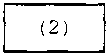 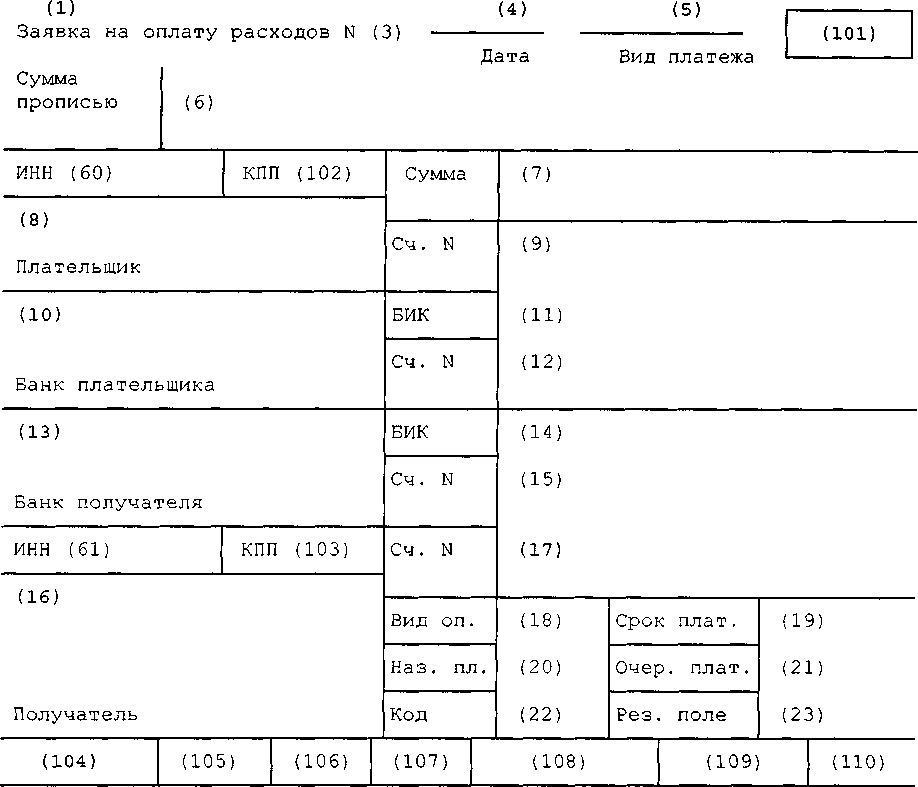 ОСОБЕННОСТИ ПРИ ФОРМИРОВАНИИ РАСПОРЯЖЕНИЙ О
СОВЕРШЕНИИ КАЗНАЧЕЙСКИХ ПЛАТЕЖЕЙПриложение 6 к Порядку исполнения местного бюджета по расходамО Порядке  исполнение местного бюджета по расходамN п/пДокумент, на основании которого возникает бюджетное обязательство получателя бюджетных средствДокумент, подтверждающий возникновение денежного обязательства получателя бюджетных средств1241.Муниципальный контракт (договор) на поставку товаров, выполнение работ, оказание услуг , сведения о котором подлежат включению в определенный законодательством о контрактной системе Российской Федерации в сфере закупок товаров, работ, услуг для обеспечения государственных и муниципальных нужд реестр контрактов, заключенных заказчиками, или реестр контрактов, содержащий сведения, составляющие государственную тайнуАкт выполненных работ1.Муниципальный контракт (договор) на поставку товаров, выполнение работ, оказание услуг , сведения о котором подлежат включению в определенный законодательством о контрактной системе Российской Федерации в сфере закупок товаров, работ, услуг для обеспечения государственных и муниципальных нужд реестр контрактов, заключенных заказчиками, или реестр контрактов, содержащий сведения, составляющие государственную тайнуАкт об оказании услуг1.Муниципальный контракт (договор) на поставку товаров, выполнение работ, оказание услуг , сведения о котором подлежат включению в определенный законодательством о контрактной системе Российской Федерации в сфере закупок товаров, работ, услуг для обеспечения государственных и муниципальных нужд реестр контрактов, заключенных заказчиками, или реестр контрактов, содержащий сведения, составляющие государственную тайнуАкт приема-передачи1.Муниципальный контракт (договор) на поставку товаров, выполнение работ, оказание услуг , сведения о котором подлежат включению в определенный законодательством о контрактной системе Российской Федерации в сфере закупок товаров, работ, услуг для обеспечения государственных и муниципальных нужд реестр контрактов, заключенных заказчиками, или реестр контрактов, содержащий сведения, составляющие государственную тайнуГосударственный контракт (в случае осуществления авансовых платежей в соответствии с условиями государственного контракта, внесение арендной платы по государственному контракту)1.Муниципальный контракт (договор) на поставку товаров, выполнение работ, оказание услуг , сведения о котором подлежат включению в определенный законодательством о контрактной системе Российской Федерации в сфере закупок товаров, работ, услуг для обеспечения государственных и муниципальных нужд реестр контрактов, заключенных заказчиками, или реестр контрактов, содержащий сведения, составляющие государственную тайнуСправка-расчет или иной документ, являющийся основанием для оплаты неустойки1.Муниципальный контракт (договор) на поставку товаров, выполнение работ, оказание услуг , сведения о котором подлежат включению в определенный законодательством о контрактной системе Российской Федерации в сфере закупок товаров, работ, услуг для обеспечения государственных и муниципальных нужд реестр контрактов, заключенных заказчиками, или реестр контрактов, содержащий сведения, составляющие государственную тайнуСчет1.Муниципальный контракт (договор) на поставку товаров, выполнение работ, оказание услуг , сведения о котором подлежат включению в определенный законодательством о контрактной системе Российской Федерации в сфере закупок товаров, работ, услуг для обеспечения государственных и муниципальных нужд реестр контрактов, заключенных заказчиками, или реестр контрактов, содержащий сведения, составляющие государственную тайнуСчет-фактура1.Муниципальный контракт (договор) на поставку товаров, выполнение работ, оказание услуг , сведения о котором подлежат включению в определенный законодательством о контрактной системе Российской Федерации в сфере закупок товаров, работ, услуг для обеспечения государственных и муниципальных нужд реестр контрактов, заключенных заказчиками, или реестр контрактов, содержащий сведения, составляющие государственную тайнуТоварная накладная (унифицированная форма N ТОРГ-12) (ф.0330212)1.Муниципальный контракт (договор) на поставку товаров, выполнение работ, оказание услуг , сведения о котором подлежат включению в определенный законодательством о контрактной системе Российской Федерации в сфере закупок товаров, работ, услуг для обеспечения государственных и муниципальных нужд реестр контрактов, заключенных заказчиками, или реестр контрактов, содержащий сведения, составляющие государственную тайнуУниверсальный передаточный документ1.Муниципальный контракт (договор) на поставку товаров, выполнение работ, оказание услуг , сведения о котором подлежат включению в определенный законодательством о контрактной системе Российской Федерации в сфере закупок товаров, работ, услуг для обеспечения государственных и муниципальных нужд реестр контрактов, заключенных заказчиками, или реестр контрактов, содержащий сведения, составляющие государственную тайнуЧек1.Муниципальный контракт (договор) на поставку товаров, выполнение работ, оказание услуг , сведения о котором подлежат включению в определенный законодательством о контрактной системе Российской Федерации в сфере закупок товаров, работ, услуг для обеспечения государственных и муниципальных нужд реестр контрактов, заключенных заказчиками, или реестр контрактов, содержащий сведения, составляющие государственную тайнуИной документ, подтверждающий возникновение денежного обязательства получателя бюджетных средств по бюджетному обязательству получателя бюджетных средств, возникшему на основании государственного контракта2.Муниципальный контракт (договор) на поставку товаров, выполнение работ, оказание услуг, сведения о котором не подлежат включению в реестры контрактов в соответствии с законодательством Российской Федерации о контрактной системе в сфере закупок товаров, работ, услуг для обеспечения государственных нужд, международный договор (соглашение), за исключением договоров, указанных в 12-14 пунктах настоящего перечняАкт выполненных работ2.Муниципальный контракт (договор) на поставку товаров, выполнение работ, оказание услуг, сведения о котором не подлежат включению в реестры контрактов в соответствии с законодательством Российской Федерации о контрактной системе в сфере закупок товаров, работ, услуг для обеспечения государственных нужд, международный договор (соглашение), за исключением договоров, указанных в 12-14 пунктах настоящего перечняАкт об оказании услуг2.Муниципальный контракт (договор) на поставку товаров, выполнение работ, оказание услуг, сведения о котором не подлежат включению в реестры контрактов в соответствии с законодательством Российской Федерации о контрактной системе в сфере закупок товаров, работ, услуг для обеспечения государственных нужд, международный договор (соглашение), за исключением договоров, указанных в 12-14 пунктах настоящего перечняАкт приема-передачи2.Муниципальный контракт (договор) на поставку товаров, выполнение работ, оказание услуг, сведения о котором не подлежат включению в реестры контрактов в соответствии с законодательством Российской Федерации о контрактной системе в сфере закупок товаров, работ, услуг для обеспечения государственных нужд, международный договор (соглашение), за исключением договоров, указанных в 12-14 пунктах настоящего перечняДоговор (в случае осуществления авансовых платежей в соответствии с условиями договора, внесения арендной платы по договору)2.Муниципальный контракт (договор) на поставку товаров, выполнение работ, оказание услуг, сведения о котором не подлежат включению в реестры контрактов в соответствии с законодательством Российской Федерации о контрактной системе в сфере закупок товаров, работ, услуг для обеспечения государственных нужд, международный договор (соглашение), за исключением договоров, указанных в 12-14 пунктах настоящего перечняСправка-расчет или иной документ, являющийся основанием для оплаты неустойки2.Муниципальный контракт (договор) на поставку товаров, выполнение работ, оказание услуг, сведения о котором не подлежат включению в реестры контрактов в соответствии с законодательством Российской Федерации о контрактной системе в сфере закупок товаров, работ, услуг для обеспечения государственных нужд, международный договор (соглашение), за исключением договоров, указанных в 12-14 пунктах настоящего перечняСчет2.Муниципальный контракт (договор) на поставку товаров, выполнение работ, оказание услуг, сведения о котором не подлежат включению в реестры контрактов в соответствии с законодательством Российской Федерации о контрактной системе в сфере закупок товаров, работ, услуг для обеспечения государственных нужд, международный договор (соглашение), за исключением договоров, указанных в 12-14 пунктах настоящего перечняСчет-фактура2.Муниципальный контракт (договор) на поставку товаров, выполнение работ, оказание услуг, сведения о котором не подлежат включению в реестры контрактов в соответствии с законодательством Российской Федерации о контрактной системе в сфере закупок товаров, работ, услуг для обеспечения государственных нужд, международный договор (соглашение), за исключением договоров, указанных в 12-14 пунктах настоящего перечняТоварная накладная (унифицированная форма N ТОРГ-12) (ф. 0330212)2.Муниципальный контракт (договор) на поставку товаров, выполнение работ, оказание услуг, сведения о котором не подлежат включению в реестры контрактов в соответствии с законодательством Российской Федерации о контрактной системе в сфере закупок товаров, работ, услуг для обеспечения государственных нужд, международный договор (соглашение), за исключением договоров, указанных в 12-14 пунктах настоящего перечняУниверсальный передаточный документ2.Муниципальный контракт (договор) на поставку товаров, выполнение работ, оказание услуг, сведения о котором не подлежат включению в реестры контрактов в соответствии с законодательством Российской Федерации о контрактной системе в сфере закупок товаров, работ, услуг для обеспечения государственных нужд, международный договор (соглашение), за исключением договоров, указанных в 12-14 пунктах настоящего перечняЧек2.Муниципальный контракт (договор) на поставку товаров, выполнение работ, оказание услуг, сведения о котором не подлежат включению в реестры контрактов в соответствии с законодательством Российской Федерации о контрактной системе в сфере закупок товаров, работ, услуг для обеспечения государственных нужд, международный договор (соглашение), за исключением договоров, указанных в 12-14 пунктах настоящего перечняИной документ, подтверждающий возникновение денежного обязательства по бюджетному обязательству получателя бюджетных средств, возникшему на основании договора3.Соглашение о предоставлении из областного бюджета местному бюджету межбюджетного трансферта вГрафик перечисления межбюджетного трансферта, предусмотренный соглашением о предоставлении межбюджетного трансфертаформе субсидии, субвенции, иного межбюджетного трансферта, соглашение о возмещении расходов отделению ПФ РФ (далее - Соглашение)Отчет о перечислениях, связанных с выплаты пенсий, назначенных досрочно, гражданам, признанным безработными, и выплатой социального пособия на погребение умерших неработавших пенсионеров, досрочно оформивших пенсию по предложению органов службыформе субсидии, субвенции, иного межбюджетного трансферта, соглашение о возмещении расходов отделению ПФ РФ (далее - Соглашение)Распоряжение, подтверждающие осуществление расходов местного бюджета по исполнению расходных обязательств местного бюджета, в целях возмещения которых из областного бюджета предоставляются межбюджетные трансферты, иные документы, подтверждающие размер и факт поставки товаров, выполнения работ, оказания услугформе субсидии, субвенции, иного межбюджетного трансферта, соглашение о возмещении расходов отделению ПФ РФ (далее - Соглашение)Иной документ, подтверждающий возникновение денежного обязательства по бюджетному обязательству получателя средств областного бюджета, возникшему на основании соглашения о предоставлении межбюджетного трансферта4.Нормативный правовой акт, предусматривающий предоставление из областного бюджета местному бюджету межбюджетных трансфертов в форме субсидии, иного межбюджетного трансферта, если порядком (правилами) предоставления указанного межбюджетного трансферта не предусмотрено заключение соглашения о предоставлении межбюджетного трансферта, нормативный правовой акт, предусматривающий предоставление из областного бюджета межбюджетного трансферта бюджету территориального фонда медицинского страхованияРеестр на финансирование4.Нормативный правовой акт, предусматривающий предоставление из областного бюджета местному бюджету межбюджетных трансфертов в форме субсидии, иного межбюджетного трансферта, если порядком (правилами) предоставления указанного межбюджетного трансферта не предусмотрено заключение соглашения о предоставлении межбюджетного трансферта, нормативный правовой акт, предусматривающий предоставление из областного бюджета межбюджетного трансферта бюджету территориального фонда медицинского страхованияЗаявка на перечисление мёжбюджетного трансферта бюджету территориального фонда обязательного медицинского страхования на дополнительное финансовое обеспечение медицинских организаций в условиях чрезвычайной ситуации и (или) при возникновении угрозы распространения заболеваний, представляющих опасность для окружающих, в рамках реализации территориальных программ обязательного медицинского страхования4.Нормативный правовой акт, предусматривающий предоставление из областного бюджета местному бюджету межбюджетных трансфертов в форме субсидии, иного межбюджетного трансферта, если порядком (правилами) предоставления указанного межбюджетного трансферта не предусмотрено заключение соглашения о предоставлении межбюджетного трансферта, нормативный правовой акт, предусматривающий предоставление из областного бюджета межбюджетного трансферта бюджету территориального фонда медицинского страхованияИной документ, подтверждающий возникновение денежного обязательства по бюджетному обязательству получателя средств областного бюджета, возникшему на основании нормативного правового акта о предоставлении межбюджетного трансферта5.Договор (соглашение) о предоставлении субсидии бюджетному или автономному учреждениюГрафик перечисления субсидии, предусмотренный договором (соглашением) о предоставлении субсидии бюджетному или автономному учреждению5.Договор (соглашение) о предоставлении субсидии бюджетному или автономному учреждениюПредварительный отчет о выполнении государственного задания (ф. 0506501)5.Договор (соглашение) о предоставлении субсидии бюджетному или автономному учреждениюИной документ, подтверждающий возникновение денежного обязательства по бюджетному обязательству получателя бюджетных средств, возникшему на основании договора (соглашения) о предоставлении субсидии бюджетному или автономному учреждению6.Договор (соглашение) о предоставлении субсидии юридическому лицу, иному юридическому лицу (за исключением субсидии бюджетному или автономному учреждению) или индивидуальному предпринимателю или физическому лицу - производителю товаров, работ, услуг или договор, заключенный в связи с предоставлением бюджетныхАкт выполненных работ6.Договор (соглашение) о предоставлении субсидии юридическому лицу, иному юридическому лицу (за исключением субсидии бюджетному или автономному учреждению) или индивидуальному предпринимателю или физическому лицу - производителю товаров, работ, услуг или договор, заключенный в связи с предоставлением бюджетныхАкт об оказании услуг6.Договор (соглашение) о предоставлении субсидии юридическому лицу, иному юридическому лицу (за исключением субсидии бюджетному или автономному учреждению) или индивидуальному предпринимателю или физическому лицу - производителю товаров, работ, услуг или договор, заключенный в связи с предоставлением бюджетныхАкт приема-передачи6.Договор (соглашение) о предоставлении субсидии юридическому лицу, иному юридическому лицу (за исключением субсидии бюджетному или автономному учреждению) или индивидуальному предпринимателю или физическому лицу - производителю товаров, работ, услуг или договор, заключенный в связи с предоставлением бюджетныхДоговор, заключаемый в рамках исполнения договоров (соглашений) о предоставлении целевых субсидий и бюджетных инвестиций юридическому лицу6.Договор (соглашение) о предоставлении субсидии юридическому лицу, иному юридическому лицу (за исключением субсидии бюджетному или автономному учреждению) или индивидуальному предпринимателю или физическому лицу - производителю товаров, работ, услуг или договор, заключенный в связи с предоставлением бюджетныхРаспоряжение юридического лица (в случае осуществления в соответствии с законодательством Российской Федерации казначейского сопровождения договора (соглашения) о предоставлении субсидии и бюджетных инвестиций юридическому лицу)	инвестиции юридическому лицу в соответствии с бюджетным законодательством Российской ФедерацииСправка о стоимости выполненных работ и затрат (унифицированная форма N КС-3) (ф. 0322001)инвестиции юридическому лицу в соответствии с бюджетным законодательством Российской ФедерацииСправка-расчет или иной документ, являющийся основанием для оплаты неустойкиинвестиции юридическому лицу в соответствии с бюджетным законодательством Российской ФедерацииСчетинвестиции юридическому лицу в соответствии с бюджетным законодательством Российской ФедерацииСчет-фактураинвестиции юридическому лицу в соответствии с бюджетным законодательством Российской ФедерацииТоварная накладная (унифицированная форма N ТОРГ-12) (ф. 0330212)инвестиции юридическому лицу в соответствии с бюджетным законодательством Российской ФедерацииЧекинвестиции юридическому лицу в соответствии с бюджетным законодательством Российской ФедерацииОтчет о выполнении условий, установленных при предоставлении субсидии юридическому лицу, в соответствии с порядком (правилами) предоставления субсидии юридическому лицу;инвестиции юридическому лицу в соответствии с бюджетным законодательством Российской ФедерацииДокументы, подтверждающие фактически произведенные расходы (недополученные доходы) в соответствии с порядком (правилами) предоставления субсидии юридическому лицу;инвестиции юридическому лицу в соответствии с бюджетным законодательством Российской ФедерацииЗаявка на перечисление субсидии юридическому лицу по форме, установленной в соответствии с порядком (правилами) предоставления указанной субсидииинвестиции юридическому лицу в соответствии с бюджетным законодательством Российской ФедерацииИной документ, подтверждающий возникновение денежного обязательства по бюджетному обязательству получателя бюджетных средств, возникшему на основании договора (соглашения) о предоставлении субсидии и бюджетных инвестиций юридическому лицу7Нормативный правовой акт, предусматривающий предоставление субсидии юридическому лицу, если порядком (правилами) предоставления указанной субсидии не предусмотрено заключение договора (соглашения) о предоставлении субсидии юридическому лицуВ случае предоставления субсидии юридическому лицу на возмещение фактически произведенных расходов (недополученных доходов):отчет о выполнении условий, установленных при предоставлении субсидии юридическому лицу, в соответствии с порядком (правилами) предоставления субсидии юридическому лицу;документы, подтверждающие фактически произведенные расходы (недополученные доходы) в соответствии с порядком (правилами) предоставления субсидии юридическому лицу;заявка на перечисление субсидии юридическому лицу (при наличии)7Нормативный правовой акт, предусматривающий предоставление субсидии юридическому лицу, если порядком (правилами) предоставления указанной субсидии не предусмотрено заключение договора (соглашения) о предоставлении субсидии юридическому лицуИной документ, подтверждающий возникновение денежного обязательства по бюджетному обязательству получателя бюджетных средств, возникшему на основании нормативного правового акта о предоставлении субсидии юридическому лицу8.Приказ об утверждении Штатного расписания с расчетом годового фонда оплаты труда (иной документ, подтверждающий возникновение бюджетного обязательства, содержащий расчет годового объема оплаты труда (денежного содержания, денежного довольствия)Записка-расчет об исчислении среднего заработка при предоставлении отпуска, увольнении и других случаях (ф. 0504425)8.Приказ об утверждении Штатного расписания с расчетом годового фонда оплаты труда (иной документ, подтверждающий возникновение бюджетного обязательства, содержащий расчет годового объема оплаты труда (денежного содержания, денежного довольствия)Расчетно-платежная ведомость (ф. 0504401)8.Приказ об утверждении Штатного расписания с расчетом годового фонда оплаты труда (иной документ, подтверждающий возникновение бюджетного обязательства, содержащий расчет годового объема оплаты труда (денежного содержания, денежного довольствия)Расчетная ведомость (ф. 0504402)8.Приказ об утверждении Штатного расписания с расчетом годового фонда оплаты труда (иной документ, подтверждающий возникновение бюджетного обязательства, содержащий расчет годового объема оплаты труда (денежного содержания, денежного довольствия)Иной документ, подтверждающий возникновение денежного обязательства по бюджетному обязательству получателя бюджетных средств, возникшему по реализации трудовых функций работника в соответствии с трудовым законодательством Российской Федерации, законодательством о государственной гражданской службе Российской Федерации9.Исполнительный документ (исполнительный лист, судебный приказ) (далее - исполнительный документ)Бухгалтерская справка (ф. 0504833)9.Исполнительный документ (исполнительный лист, судебный приказ) (далее - исполнительный документ)График выплат по исполнительному документу, предусматривающему выплаты периодического характера9.Исполнительный документ (исполнительный лист, судебный приказ) (далее - исполнительный документ)Исполнительный документ9.Исполнительный документ (исполнительный лист, судебный приказ) (далее - исполнительный документ)Справка-расчет9.Исполнительный документ (исполнительный лист, судебный приказ) (далее - исполнительный документ)Иной документ, подтверждающий возникновение денежного обязательства по бюджетному обязательству получателя средств областного бюджета, возникшему на основании исполнительного документа10Решение налогового органа о взыскании налога, сбора, пеней и штрафов (далее - решение налогового органа)Бухгалтерская справка (ф. 0504833)10Решение налогового органа о взыскании налога, сбора, пеней и штрафов (далее - решение налогового органа)Решение налогового органа10Решение налогового органа о взыскании налога, сбора, пеней и штрафов (далее - решение налогового органа)Справка-расчет10Решение налогового органа о взыскании налога, сбора, пеней и штрафов (далее - решение налогового органа)Иной документ, подтверждающий возникновение денежного обязательства по бюджетному обязательству получателя средств областного бюджета, возникшему на основании решения налогового органа11.Нормативный правовой акт, предусматривающий предоставление субсидии гражданам на приобретение жильяРешение о предоставлении социальной выплаты на приобретение или строительство жилого помещения11.Нормативный правовой акт, предусматривающий предоставление субсидии гражданам на приобретение жильяСвидетельства на получение социальной выплаты на приобретение или строительство жилого помещения11.Нормативный правовой акт, предусматривающий предоставление субсидии гражданам на приобретение жильяИной документ, подтверждающий возникновение денежного обязательства по бюджетному обязательству получателя средств областного бюджета12.Договор на оказание услуг, выполнение работ, заключенный получателем бюджетных средств с физическим лицом, не являющимся индивидуальным предпринимателемДоговор на оказание услуг, выполнение работ, заключенный получателем бюджетных средств с физическим лицом, не являющимся индивидуальным предпринимателем12.Договор на оказание услуг, выполнение работ, заключенный получателем бюджетных средств с физическим лицом, не являющимся индивидуальным предпринимателемАкт выполненных работ12.Договор на оказание услуг, выполнение работ, заключенный получателем бюджетных средств с физическим лицом, не являющимся индивидуальным предпринимателемАкт об оказании услуг13.Документ, не определенный пунктами 1-12 настоящего перечня, в соответствии с которым возникает бюджетное обязательство получателя бюджетных средств:закон, иной нормативный правовой акт, в соответствии с которыми возникают публичные нормативные обязательства (публичные обязательства), обязательства перед иностранными государствами, международными организациям, обязательства по уплате взносов, безвозмездных перечислений субъектам международного права, а также обязательства по уплате платежей в бюджет (не требующие заключения договора);расчет по которому в соответствии с законодательством Российской Федерации осуществляется наличными деньгамиАвансовый отчет (ф. 0504505)13.Документ, не определенный пунктами 1-12 настоящего перечня, в соответствии с которым возникает бюджетное обязательство получателя бюджетных средств:закон, иной нормативный правовой акт, в соответствии с которыми возникают публичные нормативные обязательства (публичные обязательства), обязательства перед иностранными государствами, международными организациям, обязательства по уплате взносов, безвозмездных перечислений субъектам международного права, а также обязательства по уплате платежей в бюджет (не требующие заключения договора);расчет по которому в соответствии с законодательством Российской Федерации осуществляется наличными деньгамиАкт выполненных работ13.Документ, не определенный пунктами 1-12 настоящего перечня, в соответствии с которым возникает бюджетное обязательство получателя бюджетных средств:закон, иной нормативный правовой акт, в соответствии с которыми возникают публичные нормативные обязательства (публичные обязательства), обязательства перед иностранными государствами, международными организациям, обязательства по уплате взносов, безвозмездных перечислений субъектам международного права, а также обязательства по уплате платежей в бюджет (не требующие заключения договора);расчет по которому в соответствии с законодательством Российской Федерации осуществляется наличными деньгамиАкт приема-передачи13.Документ, не определенный пунктами 1-12 настоящего перечня, в соответствии с которым возникает бюджетное обязательство получателя бюджетных средств:закон, иной нормативный правовой акт, в соответствии с которыми возникают публичные нормативные обязательства (публичные обязательства), обязательства перед иностранными государствами, международными организациям, обязательства по уплате взносов, безвозмездных перечислений субъектам международного права, а также обязательства по уплате платежей в бюджет (не требующие заключения договора);расчет по которому в соответствии с законодательством Российской Федерации осуществляется наличными деньгамиАкт об оказании услугНормативный правовой акт, предусматривающий предоставление из областного бюджета местному бюджету межбюджетных трансфертов в форме субвенции, дотации если порядком (правилами) предоставления указанного межбюджетного трансферта не предусмотрено заключение соглашения о предоставлении межбюджетного трансфертаЗаявление на выдачу денежных средств под отчетИной документ, в соответствии с которым возникает бюджетное обязательство получателя бюджетных средствЗаявление физического лицаКвитанцияПриказ о направлении в командировку, с прилагаемымрасчетом командировочных суммСлужебная запискаСправка-расчетСчетСчет-фактураТоварная накладная (унифицированная форма N ТОРГ-12)(ф.0330212)Универсальный передаточный документЧекИной документ, подтверждающий возникновение денежного обязательства по бюджетному обязательству получателя бюджетных средствНомер реквизи таНаименование реквизитаЗначение реквизита1231Заявка на оплату расходовНаименование распоряжения2Номер формы по ОКУДЗначение не указывается3№Номер распоряжения.Указывается цифрами и должен быть отличен от нуля4ДатаДата	составления	распоряжения.Указывается в формате «день, месяц, год» (ДД.ММ.ГГГГ)5Вид платежаЗначение не указывается6Сумма прописьюСумма платежа прописью.Указывается только в распоряжении на бумажном носителе.Указывается в рублях прописью с начала строки с заглавной буквы, при этом слово «рубль» в соответствующем падеже не сокращается, копейки указываются цифрами,	слово	«копейка»	всоответствующем падеже также не сокращается7Сумма платежаСумма платежа.Указывается:в распоряжении на бумажном носителе - цифрами, при этом рубли отделяются от копеек	знаком	тире«-».- в распоряжении в электронном виде -цифрами в соответствии с установленным форматом8ПлательщикПолное или сокращенное наименование клиента9Сч. №Номер лицевого счета клиента, открытый в министерстве финансов Иркутской области10Банк плательщикаНаименование банка плательщика, обслуживающего территориальный орган Федерального казначейства, знак «//», сокращенное наименование и место нахождения территориального органа Федерального казначейства11БИКБанковский идентификационный код(БИК)	территориального	органаФедерального казначейства12Сч. №Значение не указывается13Банк получателяНаименование и место нахождения банка получателя средств14БИКБанковский идентификационный код (БИК) банка получателя средств15Сч. №Номер счета банка получателя средств. Указывается номер корреспондентского счета	кредитной	организации,корреспондентского субсчета филиала кредитной организации, открытый в подразделении Банка России.Значение реквизита не указывается, если получатель средств, не являющийся кредитной организацией, филиалом кредитной организации, обслуживается в подразделении Банка России или подразделении Банка России, а также при переводе денежных средств кредитной организацией, филиалом кредитной организации подразделению Банка России для выдачи наличных денежных средств филиалу кредитной организации, не имеющему корреспондентского субсчета16ПолучательДля юридических лиц, банков указывается их	полное	или	сокращенноенаименование;для физических лиц - Ф.И.О.;для индивидуальных предпринимателей - Ф.И.О. и правовой статус;для физических лиц, занимающихся в установленном	порядке	частнойпрактикой, - Ф.И.О. и указание на вид деятельности.Для учреждений, которым открыт казначейский (лицевой счет) в органе Федерального Казначейства (в управлении), указываются полное или сокращенное наименование органа Федерального Казначейства (финансового органа), в скобках - полное или сокращенное наименование учреждения, (казначейский) лицевой счет учреждения; при перечислении средств в рамках одного казначейского счета, для учреждений, которым открыт лицевой счет в Казначействе, указывается полное или сокращенное наименование учреждения (получателя средств)17Сч. №Номер счета получателя средств.Указывается номер счета получателя средств в банке (за исключением корреспондентского счета кредитной организации,	корреспондентскогосубсчета филиала кредитной организации, открытого в подразделении Банка России), сформированный в соответствии с правилами ведения бухгалтерского учета в Банке России или правилами ведения бухгалтерского учета в кредитной организации,	расположенных	натерритории Российской Федерации.Номер счета может не указываться в распоряжении на общую сумму с реестром, в котором указаны получателисредств, обслуживаемые одним банком, составляемом плательщиком;при перечислении средств в рамках одного казначейского счета для учреждений, которым открыт лицевой счет в управлении, указывается соответствующий лицевой счет учреждения (получателя средств)18Вид on.Вид операции.Указывается шифр распоряжения - 0119Срок.плат.Значение реквизита не указывается20Наз. пл.Значение реквизита не указывается21Очер.плат.Очередность платежа.Указывается цифрой в соответствии с федеральным законом или не указывается22КодЗначение реквизита не указывается23Рез.полеЗначение реквизита не указывается24Назначение платежаУказывается: наименование товара, работ, услуг, безвозмездных перечислений, компенсаций, социальной помощи населению и иных выплат; тип, номера и даты подтверждающих документов, предусмотренных Перечнем; дополнительная	информация,предусмотренная Перечнем;дополнительная	информация	всоответствии с законодательством, включая налог на добавленную стоимость, который выделяется в конце назначения платежа. В случае, если оказанные услуги, выполненные работы, приобретенные товары налогом на добавленную стоимость не облагаются, в конце назначения платежа указывается: «НДС не облагается»43М.П.Место для оттиска печати клиента.В распоряжении на бумажном носителепроставляется оттиск печати клиента согласно заявленному образцу в карточке с образцами подписей и оттиска печати44ПодписиПодписи клиента.В распоряжении на бумажном носителе проставляются подписи (подпись) уполномоченных лиц клиента согласно заявленным образцам в карточке с образцами подписей и оттиска печати45Отметки банкаВ распоряжении на бумажном носителе проставляется штамп Казначейства с отметкой «Проведено» (с указанием даты финансирования,	Ф.И.О.уполномоченного	сотрудникаКазначейства,	акцептовавшегораспоряжение)60ИННУказывается идентификационный номер налогоплательщика (ИНН) клиента61ИННУказывается идентификационный номер налогоплательщика (ИНН) получателя средств62Поступ. в банк плат.В распоряжении на бумажном носителе клиентом указывается фактическая дата поступления	распоряжения	вКазначейство71Списано со сч. плат.Значение реквизита не указывается101, 104- НОИдентификатор платежаУказывается информация в соответствии с требованиями нормативных правовых актов, принятых федеральными органами исполнительной	власти	(приосуществлении платежей в бюджетную систему Российской Федерации)102КППКод причины постановки на учет (КПП).клиента103КППКод причины постановки на учет (КПП). КПП получателя средств№ п\пНаименование проводимой операцииНаименование проводимой операции№ п\пдокументы, на основании которых возникают бюджетные обязательства получателей средств местного бюджета, и документы, подтверждающие возникновение денежных обязательств получателей средств местного бюджета (прикрепляются к электронным документам, на основании которых ставятся на учет бюджетные и денежные обязательства)дополнительная информация (указывается в реквизите «Назначение платежа» распоряжения о совершении казначейских платежей1.Оплата труда и начисления на выплаты по оплате труда, выплаты вознаграждений поощрительного характера. Уплата налогов, государственной пошлины, сборов, иных платежей в бюджеты всех уровней. Перечисление стипендий. Иные выплаты учреждений, государственных органов привлекаемым лицамОплата труда и начисления на выплаты по оплате труда, выплаты вознаграждений поощрительного характера. Уплата налогов, государственной пошлины, сборов, иных платежей в бюджеты всех уровней. Перечисление стипендий. Иные выплаты учреждений, государственных органов привлекаемым лицам1.не установлены2.Удержания из доходов физических лицУдержания из доходов физических лиц2.вид дохода, с которого производится удержание3.Иные выплаты персоналу учреждений, государственных органов за исключением фонда оплаты трудаИные выплаты персоналу учреждений, государственных органов за исключением фонда оплаты труда3.не установленыномер и дата нормативного правового акта (далее-НПА), устанавливающего выплату4.Перечисление денежных средств под отчет сотрудникам при служебных командировкахПеречисление денежных средств под отчет сотрудникам при служебных командировках4.приказ	(распоряжение)руководителя	клиента	о«командировочные расходы»направлении	в	служебнуюкомандировку сотрудников5.Перечисление денежных средств на счета УФК по Иркутской области для получения наличных денег по денежному чекуПеречисление денежных средств на счета УФК по Иркутской области для получения наличных денег по денежному чеку5.документы,	предусмотренныенастоящим Перечнем в зависимости от проводимой операциицель получения наличных средств6Перечисление денежных средств на счета УФК по Иркутской области для получения наличных денег с использованием расчетной (дебетовой) банковской карты (далее - карта)Перечисление денежных средств на счета УФК по Иркутской области для получения наличных денег с использованием расчетной (дебетовой) банковской карты (далее - карта)6документы,	предусмотренныенастоящим Перечнем в зависимости от проводимой операцииномер карты;Ф.И.О. сотрудника, на имя которого выдана карта;цель получения наличных средств;7.Возмещение сотрудникам документально подтвержденных расходовВозмещение сотрудникам документально подтвержденных расходов7.авансовый отчет, утвержденный руководителем18.Плата за поставленные товары, выполненные работы и оказанные услугиПлата за поставленные товары, выполненные работы и оказанные услуги8.счет или муниципальный контракт (договор) и иные документы, определенные порядком оплаты муниципального контракта (договора) (счет-фактура, справка о стоимости выполненных работ (КС- 3), акт выполненных работ, акт оказанных услуг, акт приема- передачи, товарные накладные и иные документы)9.Арендная плата за пользование имуществомАрендная плата за пользование имуществом9.Муниципальный контракт (договор) и иные документы, определенные порядком оплаты Государственного контрактапри уплате налоговым агентом налога на добавленную стоимость (далее - НДС) с арендной платы отдельным платежным документом в конце текста назначенияплатежа указывается номер и дата платежного документа, которым перечисляется (была перечислена) сумма НДС с арендной платы10.Возмещение расходов арендодателю (балансодержателю)Возмещение расходов арендодателю (балансодержателю)10.счет или муниципальный контракт (договор) и иные документы, определенные порядком оплаты муниципального контракта11.Оплата за выполненные работы по строительству, реконструкции, техническому перевооружению, расширению и модернизации объектов, относящихся к основным средствам, текущему и капитальному ремонту зданий и сооруженийОплата за выполненные работы по строительству, реконструкции, техническому перевооружению, расширению и модернизации объектов, относящихся к основным средствам, текущему и капитальному ремонту зданий и сооружений11.Муниципальный	контракт(договор), счет на предоплату (если предусмотрено муниципальным контрактом (договором)), акт выполненных	работ(унифицированная форма первичной учетной документации N КС-2), иные документы, определенные порядком оплаты муниципального контракта (договора)12.Оплата за предоставленные коммунальные услуги, эксплуатационные услуги, услуги телефонно-телеграфной, факсимильной, сотовой, пейджинговой связи, радиосвязи, интернет-провайдеров, услуги охраныОплата за предоставленные коммунальные услуги, эксплуатационные услуги, услуги телефонно-телеграфной, факсимильной, сотовой, пейджинговой связи, радиосвязи, интернет-провайдеров, услуги охраны12.Муниципальный контракт (договор) и иные документы, определенные порядком оплаты муниципального контракта13Оплата за бездоговорное потребление электрической, тепловой энергииОплата за бездоговорное потребление электрической, тепловой энергии13акт о неучтенном потреблении электрической (тепловой) энергии;счет для оплаты стоимости электрической (тепловой) энергии14Перечисление пособий, компенсаций и иных социальных выплат гражданам, публичных нормативных социальных выплат гражданам, вознаграждения приемным родителямПеречисление пособий, компенсаций и иных социальных выплат гражданам, публичных нормативных социальных выплат гражданам, вознаграждения приемным родителям14не установленыномер и дата НПА, устанавливающего выплату;«ПНО» (при перечислении публичных	нормативныхсоциальных	выплатгражданам);«кроме	ПНО»	(приперечислении выплат, не относящихся к публичным нормативным социальным выплатам гражданам)15Перечисление субсидий гражданам на приобретение жилья. Приобретение товаров, работ, услуг в пользу граждан в целях их социального обеспечения. Премирование физических лиц за достижения в области культуры, искусства, образования, науки и техники, в иных областях. Предоставление грантов физическим лицамПеречисление субсидий гражданам на приобретение жилья. Приобретение товаров, работ, услуг в пользу граждан в целях их социального обеспечения. Премирование физических лиц за достижения в области культуры, искусства, образования, науки и техники, в иных областях. Предоставление грантов физическим лицам15документы для перечисления, установленные НПА и настоящим Перечнем, в зависимости от проводимой операцииномер и дата НПА, устанавливающего порядок (правила) предоставления16.Предоставление дотаций, субсидий, субвенций и иных межбюджетных трансфертов (далее - межбюджетные трансферты) местным бюджетамПредоставление дотаций, субсидий, субвенций и иных межбюджетных трансфертов (далее - межбюджетные трансферты) местным бюджетам16.документы	в	соответствии спорядком	(правилами)предоставления	межбюджетныхтрансфертов	местным бюджетам,установленные НПАномер и дата НПА, устанавливающего порядок (правила)17.Предоставление субсидий, грантов в форме субсидий организациямПредоставление субсидий, грантов в форме субсидий организациям1)Предоставление субсидий, грантов в форме субсидий организациям, за исключением субсидий бюджетным (автономным) учреждениям муниципального образования Куйтунский районПредоставление субсидий, грантов в форме субсидий организациям, за исключением субсидий бюджетным (автономным) учреждениям муниципального образования Куйтунский район1)документы в соответствии с порядком (правилами) предоставления субсидииномер и дата НПА, устанавливающего порядок (правила)организациям, установленные НПА2)Предоставление субсидии на финансовое обеспечение выполнения государственного задания бюджетным (автономным) учреждениямПредоставление субсидии на финансовое обеспечение выполнения государственного задания бюджетным (автономным) учреждениям2)соглашение	об	условияхпредоставления субсидии3)Перечисление субсидий на иные цели бюджетным (автономным) учреждениям на лицевые счета, открытые в УправленииПеречисление субсидий на иные цели бюджетным (автономным) учреждениям на лицевые счета, открытые в Управлении3)соглашение	об	условияхпредоставления субсидииуказывается	цельпредоставления субсидии4)Субсидии на иные цели автономным учреждениям на счета, открытые в кредитных организацияхСубсидии на иные цели автономным учреждениям на счета, открытые в кредитных организациях4)соглашение	об	условияхпредоставления субсидии; распоряжения,	заверенныекредитной	организацией,подтверждающие	расходавтономного учреждения на цель, определенную соглашением; подтверждающие	документы,определенные	Порядкомсанкционирования	расходовбюджетных	(автономных)учреждений Иркутской области, источником	финансовогообеспечения которых являются средства, полученные бюджетными (автономными)	учреждениямиИркутской области в соответствии с абзацем вторым пункта 1 статьи 78.1 и статьей 78.2 Бюджетного кодекса Российской	Федерации	(вназначении	платежа	неуказываются)5)Предоставление субсидии на осуществление капитальных вложений в объекты капитального строительства бюджетным (автономным) учреждениям муниципального образования Куйтунский районПредоставление субсидии на осуществление капитальных вложений в объекты капитального строительства бюджетным (автономным) учреждениям муниципального образования Куйтунский район5)документы в соответствии с порядком	(правилами)номер и дата НПА, устанавливающего порядокпредоставления	субсидии наосуществление	капитальныхвложений, установленные НПА;соглашение о	предоставлениисубсидии на	осуществлениекапитальных вложений(правила)18.Перечисление взносов за членство в некоммерческой организацииПеречисление взносов за членство в некоммерческой организации18.документ,	подтверждающийчленство клиента в некоммерческой организации;документы, подтверждающие сумму членского взноса в некоммерческую организацию,	содержащиереквизиты для оплаты19.Уплата пеней, штрафов и иных санкций, за исключением уплаты пеней, штрафов и иных санкций, удержанных из заработной платы сотрудниковУплата пеней, штрафов и иных санкций, за исключением уплаты пеней, штрафов и иных санкций, удержанных из заработной платы сотрудников19.документ, определяющий размер штрафа, пени, иных санкций (в случае	самостоятельногоисчисления	клиентом	пениподтверждающий документ не представляется);служебная записка (письмо на официальном бланке) главного распорядителя бюджетных средств (далее - ГРБС), подтверждающая объем выделенных средств на текущий финансовый год для перечисления штрафов, пеней, иных санкций20.Исполнение судебных актов, решений органов властиИсполнение судебных актов, решений органов власти20.возникновение	денежныхобязательств подтверждает один из перечисленных ниже документов: исполнительный документ, решение (определение) суда;мировое соглашение, определение суда, утверждающее мировое соглашение;решение налогового органа о взыскании налога, сбора, страхового взноса, пеней и штрафов;постановление судебного пристава- исполнителя	о	взысканииисполнительского сбора;решение суда об установлении платы за пользование объектом сервитута;определение	о	назначенииэкспертизы21.Расходы по обязательствам, составляющим государственную тайнуРасходы по обязательствам, составляющим государственную тайну21.согласованный с уполномоченным сотрудником Управления реестр платежных документов с указанием номера, даты, суммы и текста назначения платежа платежных документов,	составляющихгосударственную тайну (реестр в назначении платежа не указывается)«государственная тайна»22.Погашение кредиторской задолженности прошлых летПогашение кредиторской задолженности прошлых лет22.документы,	предусмотренныенастоящим Перечнем, в зависимости от проводимой операции;акт сверки взаиморасчетов по муниципальному	контракту(договору) или акт инвентаризации (в	случае	заключениямуниципального	контракта(договора) с физическим лицом), подписанные датой текущего месяца;служебная записка (письмо на официальном бланке) ГРБС, подтверждающая объем выделенных средств на текущий финансовый год для погашения кредиторской задолженности23.Возврат средств, отраженных на лицевом счете клиентаВозврат средств, отраженных на лицевом счете клиента23.документ,	подтверждающийзачисление средств на лицевой счет клиентапричина возврата средствОплата за товары, работы, услуги в сфере информационнокоммуникационных технологийОплата за товары, работы, услуги в сфере информационнокоммуникационных технологийсчет или Муниципальный контракт (договор) и иные документы, определенные порядком оплаты муниципального	контракта(договора)«ИКТ»Наименование межбюджетного трансферта (МБТ)Территория бюджетополучателяПолное наименование администратора доходов - получателя МБТКраткое наименование администратора доходов - получателя МБТКод бюджетной классификацииКод бюджетной классификацииИНН (АД)КПП (АД)октмо (АД)Расчетный счетНомер лицевого счета (АД)Наименование межбюджетного трансферта (МБТ)Территория бюджетополучателяПолное наименование администратора доходов - получателя МБТКраткое наименование администратора доходов - получателя МБТКод администра тораКод дохода бюджетаИНН (АД)КПП (АД)октмо (АД)Расчетный счетНомер лицевого счета (АД)